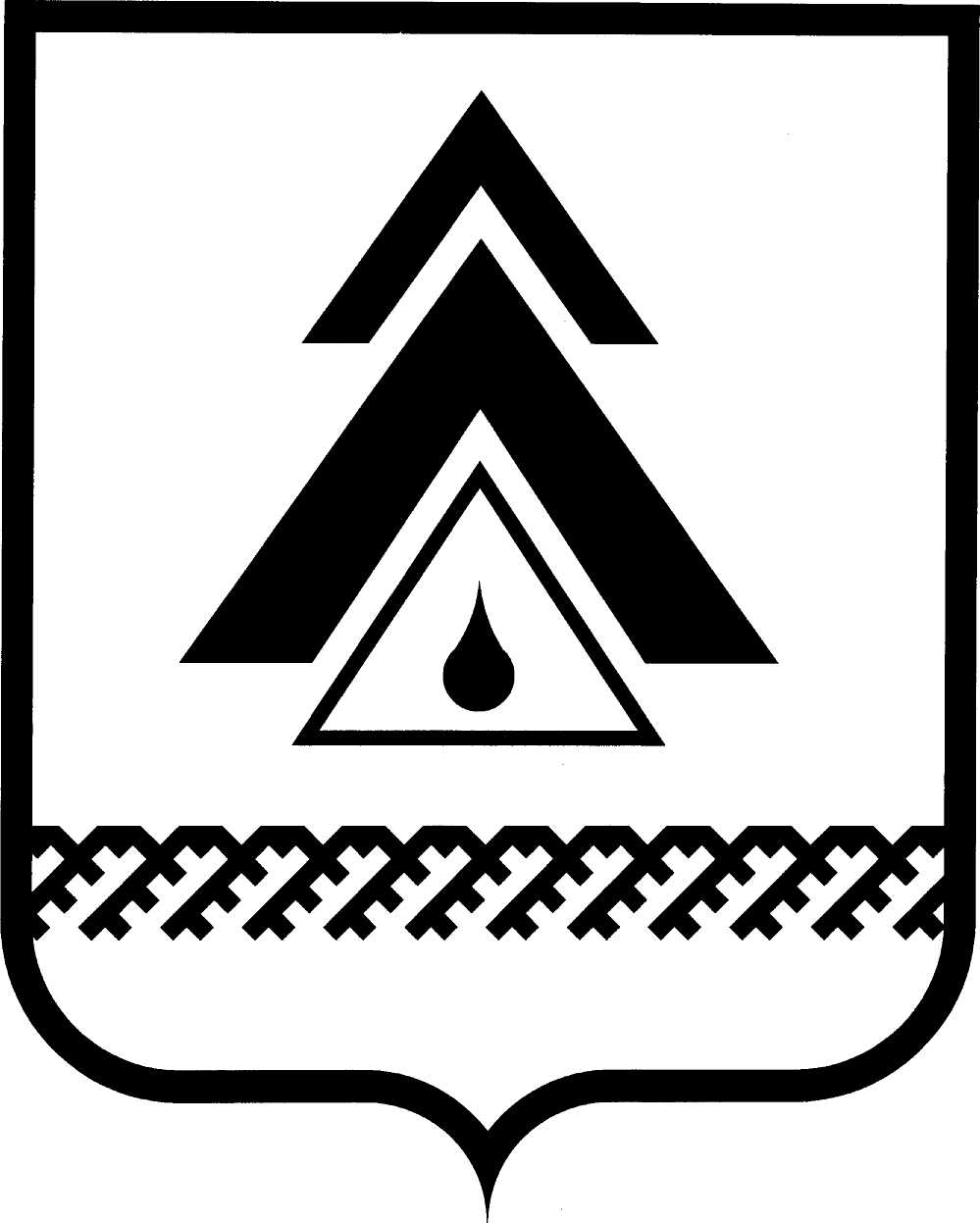 ДУМА НИЖНЕВАРТОВСКОГО РАЙОНАХанты-Мансийского автономного округа - ЮгрыРЕШЕНИЕОб утверждении Положения о Контрольно-счетной палате Нижневартовского районаНа основании Бюджетного кодекса Российской Федерации, Федеральных законов от 06.10.2003 № 131-ФЗ «Об общих принципах организации местного самоуправления в Российской Федерации», от 07.02.2011 № 6-ФЗ «Об общих принципах организации и деятельности контрольно-счетных органов субъектов Российской Федерации и муниципальных образований», Устава Нижневартовского районаДума районаРЕШИЛА: 1. Контрольно-счетный орган муниципального образования Нижневартовский район учредить с правами юридического лица в форме муниципального казенного учреждения. Наименование: Контрольно-счетная палата Нижневартовского района.  Краткое наименование: Контрольно-счетная палата.Место нахождения, фактический и юридический адрес: 628606, Ханты-Мансийский автономный округ – Югра,  город Нижневартовск, улица Ленина, зд. 6.2. Утвердить Положение о Контрольно-счетной палате Нижневартовского района согласно приложению.3. Установить с 30.09. по 31.12.2021 переходный период, в течение которого финансирование деятельности Контрольно-счетной палаты Нижневартовского района осуществляется за счет средств Думы Нижневартовского района.4. До окончания переходного периода председателю Контрольно-счетной палаты Нижневартовского района:зарегистрировать Контрольно-счетную палату Нижневартовского района      в качестве юридического лица;утвердить регламент и штатное расписание Контрольно-счетной палаты Нижневартовского района.5. Председатель Контрольно-счетной палаты Нижневартовского района, назначенный на должность решением Думы района от 23.11.2016 № 100, заместитель председателя Контрольно-счетной палаты Нижневартовского района, назначенный на должность решением Думы района от 23.11.2016 № 101, осуществляют свои полномочия до назначения в установленном настоящим решением порядке председателя, заместителя председателя Контрольно-счетной палаты Нижневартовского района.6. Признать утратившим силу решение Думы района от 22.07.2016 № 61 «Об утверждении Положения о  Контрольно-счетной палате Нижневартовского района».7. Решение опубликовать (обнародовать) на официальном веб-сайте администрации Нижневартовского района (www.nvraion.ru) и в приложении «Официальный бюллетень» к районной газете «Новости Приобья».8. Решение вступает в силу после его официального опубликования (обнародования). Приложение к решениюДумы района от 03.12.2021 № 682Положениео Контрольно-счетной палате Нижневартовского районаI. Статус Контрольно-счетной палаты Нижневартовского района1.1. Контрольно-счетная палата Нижневартовского района (далее - Контрольно-счетная палата) является органом местного самоуправления муниципального образования Нижневартовский район, образованным                                   в соответствии с Уставом Нижневартовского района (далее - Устав района) Думой Нижневартовского района (далее - Дума района). 1.2. Контрольно-счетная палата является постоянно действующим органом внешнего муниципального финансового контроля муниципального образования Нижневартовский район, подотчетным Думе района.1.3. Контрольно-счетная палата:обладает правами юридического лица, имеет печать и бланки со своим наименованием и изображением герба Нижневартовского района; является муниципальным казенным учреждением.1.4. Контрольно-счетная палата обладает организационной                                               и функциональной независимостью и осуществляет свою деятельность самостоятельно.1.5. Деятельность Контрольно-счетной палаты не может быть приостановлена, в том числе в связи с истечением срока или досрочным прекращением полномочий Думы района.1.6. Контрольно-счетная палата может учреждать ведомственные награды и знаки отличия, утверждать положения об этих наградах и знаках, их описания и рисунки, порядок награждения.II. Правовые основы деятельности2.1. Правовое регулирование организации и деятельности Контрольно-счетной палаты основывается на Конституции Российской Федерации и осуществляется в соответствии с Бюджетным кодексом Российской Федерации, Федеральными законами «Об общих принципах организации местного самоуправления в Российской Федерации»,  «Об общих принципах организации и деятельности контрольно-счетных органов субъектов Российской Федерации и муниципальных образований», иными федеральными законами Российской Федерации и законами Ханты-Мансийского автономного округа - Югры, Уставом района, муниципальными правовыми актами Нижневартовского района.2.2. Основные полномочия Контрольно-счетной палаты, формы осуществления внешнего муниципального финансового контроля, права, обязанности, ответственность и гарантии статуса должностных лиц Контрольно-счетной палаты, основные требования к должностным лицам Контрольно-счетной палаты и к лицам, претендующим на замещение соответствующих должностей, порядок представления информации по запросам Контрольно-счетной палаты, порядок направления и рассмотрения представлений и предписаний Контрольно-счетной палаты, порядок взаимодействия Контрольно-счетной палаты с другими органами и организациями, порядок обеспечения доступа к информации о деятельности Контрольно-счетной палаты, гарантии прав проверяемых органов и организаций осуществляется в соответствии с Федеральным законом «Об общих принципах организации и деятельности контрольно-счетных органов субъектов Российской Федерации и муниципальных образований».2.3. Внутренние вопросы деятельности Контрольно-счетной палаты, распределение обязанностей между работниками Контрольно-счетной палаты, порядок ведения дел, подготовки и проведения мероприятий всех видов и форм контрольной и иной деятельности определяются Регламентом Контрольно-счетной палаты и стандартами внешнего муниципального финансового контроля, утверждаемыми председателем Контрольно-счетной палаты.III. Состав Контрольно-счетной палаты3.1. Контрольно-счетная палата образуется в составе председателя, заместителя председателя, аудиторов и аппарата Контрольно-счетной палаты.3.2. Председатель, заместитель председателя и аудиторы Контрольно-счетной палаты являются лицами, замещающими муниципальные должности.3.3. Председатель, заместитель председателя и аудиторы Контрольно-счетной палаты назначаются на должность решением Думы района в порядке, установленном Регламентом Думы района. Срок полномочий председателя, заместителя председателя устанавливается Уставом района. 3.4. Срок полномочий аудиторов Контрольно-счетной палаты составляет 5 лет.3.5. В состав аппарата Контрольно-счетной палаты входят инспекторы. На инспекторов Контрольно-счетной палаты возлагаются обязанности по организации и непосредственному проведению внешнего муниципального финансового контроля в пределах компетенции Контрольно-счетной палаты. Инспекторы Контрольно-счетной палаты замещают должности муниципальной службы. 3.6. Инспекторы Контрольно-счетной палаты назначаются на должность и освобождаются от должности в соответствии с трудовым законодательством, Федеральным законом «О муниципальной службе в Российской Федерации», Законом Ханты-Мансийского автономного округа – Югры «Об отдельных вопросах муниципальной службы в Ханты-Мансийском автономном округе – Югре».3.7. Права, обязанности и ответственность сотрудников Контрольно-счетной палаты определяются Федеральным законом «Об общих принципах организации и деятельности контрольно-счетных органов субъектов Российской Федерации и муниципальных образований», а также законодательством о муниципальной службе, трудовым законодательством и иными нормативными правовыми актами, содержащими нормы трудового права.IV. Порядок рассмотрения и назначения кандидатур на должность председателя, заместителя председателя и аудитора Контрольно-счетной палаты4.1. Предложения о кандидатурах на должность председателя и заместителя председателя Контрольно-счетной палаты вносятся в Думу района:главой района;председателем Думы района;депутатами Думы района - не менее одной трети от установленного числа депутатов Думы района.Предложения о кандидатурах на должность аудитора Контрольно-счетной палаты вносятся в Думу района председателем Контрольно-счетной палаты.4.2.   Кандидатуры на должность председателя, заместителя председателя и аудитора Контрольно-счетной палаты представляются в Думу района не позднее чем за месяц до истечения полномочий действующих председателя, заместителя председателя и аудитора Контрольно-счетной палаты, а в случае досрочного прекращения ими полномочий – в двухнедельный срок со дня досрочного прекращения ими полномочий.4.3. Субъекты, установленные пунктом 4.1, в письменной форме вносят предложения о кандидатурах на должность председателя, заместителя председателя, аудитора Контрольно-счетной палаты в Думу района с пакетом документов и материалов, установленных Федеральным законом «Об общих принципах организации и деятельности контрольно-счетных органов субъектов Российской Федерации и муниципальных образований».4.4. Кандидаты, претендующие на должность председателя, заместителя председателя и аудитора Контрольно-счетной палаты представляют:заявление в письменной форме о рассмотрении его кандидатуры для назначения на должность председателя, заместителя председателя, аудитора. В заявлении указывается фамилия, имя, отчество, дата и место рождения, адрес регистрации фактического места  жительства, серия, номер и дата выдачи паспорта или документа, заменяющего паспорт гражданина, наименование или код органа, выдавшего паспорт, или документ, заменяющий паспорт гражданина, идентификационный номер налогоплательщика (при наличии), гражданство, сведения о профессиональном образовании с указанием организации, осуществляющий профессиональную деятельность, года ее окончания и реквизитов документа об образовании и квалификации, основное место работы или службы, занимаемая должность (в случае отсутствия основного места работы или службы – род занятий), опыт работы в области государственного, муниципального управления, государственного, муниципального контроля (аудита), экономики, финансов, юриспруденции;справку об отсутствии судимости, если судимость снята или погашена – сведения о дате снятия или погашения судимости;копию паспорта или документа, заменяющего паспорт гражданина;копии документов, подтверждающие сведения об образовании;копию трудовой книжки, заверенную по месту работы, или копию трудовой книжки с одновременным предоставлением оригинала;заявление о согласии на обработку персональных данных;сведения о своих доходах, об имуществе и обязательствах имущественного характера, а также о доходах, об имуществе и обязательствах имущественного характера своих супруги (супруга) и несовершеннолетних детей, составленные по форме, предусмотренной Указом Президента Российской Федерации                            от 23.06.2014 № 460 «Об утверждении формы справки о доходах, расходах,                       об имуществе и обязательствах имущественного характера и внесении изменений в некоторые акты Президента Российской Федерации».В случае предложения кандидатур председателя, заместителя председателя, аудитора уже замещающих указанные должности в Контрольно-счетной палате, для назначения на новый срок предоставляется только заявление кандидата о рассмотрении его кандидатуры.4.5. Представленные документы и материалы кандидатов на должность председателя, заместителя председателя и аудитора Контрольно-счетной палаты направляются в Думу района для определения соответствия представленных кандидатур требованиям, установленным статьей 7 Федерального закона                       «Об организации и деятельности контрольно-счетных органов субъектов Российской Федерации и муниципальных образований».4.6. Заключение о соответствии или несоответствии документов и материалов  кандидатов для назначения на должности председателя, заместителя председателя и аудитора Контрольно-счетной палаты требованиям, установленным законодательством, направляется депутатам Думы района.  4.7. Депутаты Думы района рассматривают предложения о кандидатурах на должность председателя, заместителя председателя и аудитора Контрольно-счетной палаты на заседании постоянных комиссий Думы района. 4.8. Порядок рассмотрения кандидатур на должность председателя, заместителя председателя и аудитора Контрольно-счетной палаты и голосования по ним устанавливается Регламентом Думы района.4.9. По истечении срока полномочий председатель и заместитель председателя Контрольно-счетной палаты продолжают исполнять свои обязанности до назначения новых председателя и заместителя председателя Контрольно-счетной палаты.V. Требования к кандидатурам на должность председателя, заместителя председателя и аудитора Контрольно-счетной палаты района5.1. Лица, назначаемые на должности председателя, заместителя председателя и аудитора Контрольно-счетной палаты района, должны соответствовать требованиям, установленным Федеральным законом «Об общих принципах организации и деятельности контрольно-счетных органов субъектов Российской Федерации и муниципальных образований». 5.2. На председателя, заместителя председателя и аудитора Контрольно-счетной палаты распространяются ограничения, установленные Федеральным законом «Об общих принципах организации и деятельности контрольно-счетных органов субъектов Российской Федерации и муниципальных образований».VI. Порядок досрочного прекращения полномочий председателя, заместителя председателя и аудитора Контрольно-счетной палаты района6.1. Председатель, заместитель председателя и аудитор Контрольно-счетной палаты района досрочно освобождаются от должности в случаях:	вступления в законную силу обвинительного приговора суда в отношении их;признания их недееспособным или ограниченно дееспособным вступившим в законную силу решением суда;прекращения гражданства Российской Федерации или наличия гражданства (подданства) иностранного государства либо вида на жительство или иного документа, подтверждающего право на постоянное проживание гражданина Российской Федерации на территории иностранного государства;подачи письменного заявления об отставке;нарушения требований законодательства Российской Федерации при осуществлении возложенных на них должностных полномочий или злоупотребления должностными полномочиями, если за решение о досрочном освобождении такого должностного лица проголосует большинство от установленного числа депутатов Думы района;достижения установленного законом субъекта Российской Федерации, нормативным правовым актом Думы района в соответствии с федеральным законом предельного возраста пребывания в должности;выявления обстоятельств, предусмотренных частями 4 - 6 статьи 7 Федерального закона «Об общих принципах организации и деятельности контрольно-счетных органов субъектов Российской Федерации и муниципальных образований»;несоблюдения ограничений, запретов, неисполнения обязанностей, которые установлены Федеральными законами от 25.12.2008 № 273-ФЗ                               «О противодействии коррупции», от 03.12. 2012 № 230-ФЗ «О контроле за соответствием расходов лиц, замещающих государственные должности, и иных лиц их доходам», от 07.05.2013 № 79-ФЗ «О запрете отдельным категориям лиц открывать и иметь счета (вклады), хранить наличные денежные средства и ценности в иностранных банках, расположенных за пределами территории Российской Федерации, владеть и (или) пользоваться иностранными финансовыми инструментами».6.2. Председатель, заместитель председателя и аудитор Контрольно-счетной палаты района досрочно освобождаются от должности на основании решения Думы района.6.3. В случае досрочного прекращения полномочий председателя, заместителя председателя Контрольно-счетной палаты района новые кандидатуры представляются в порядке, предусмотренном разделом IV  настоящего Положения, не позднее чем через две недели со дня принятия решения Думы района о досрочном прекращении полномочий председателя, заместителя председателя Контрольно-счетной палаты района.VII. Полномочия Контрольно-счетной палаты района7.1. Контрольно-счетная палата района осуществляет полномочия, установленные Федеральным законом «Об общих принципах организации и деятельности контрольно-счетных органов субъектов Российской Федерации и муниципальных образований» и Бюджетным кодексом Российской Федерации.7.2. Контрольно-счетная палата района осуществляет внешний финансовый контроль в поселениях, входящих в состав Нижневартовского района, в рамках заключенных соглашений между Думой района                                                 и представительными органами поселений.7.3.  Внешний финансовый контроль осуществляется Контрольно-счетной палатой района в отношении:органов местного самоуправления Нижневартовского района, муниципальных учреждений и муниципальных унитарных предприятий, а также иных организаций, если они используют имущество, находящееся                                                в собственности муниципального образования Нижневартовский район;в отношении иных лиц в случаях, предусмотренных Бюджетным кодексом Российской Федерации и другими федеральными законами.VIII. Полномочия председателя, заместителя председателя и аудиторов Контрольно-счетной палаты района по организации деятельности Контрольно-счетной палаты8.1.   Председатель Контрольно-счетной палаты района:осуществляет руководство деятельностью Контрольно-счетной палаты района;осуществляет полномочия представителя нанимателя (работодателя)                            в отношении заместителя председателя, аудиторов и инспекторов Контрольно-счетной палаты района;утверждает штатное расписание Контрольно-счетной палаты района;утверждает регламент Контрольно-счетной палаты района;утверждает планы работы Контрольно-счетной палаты района                                       и изменения к ним;утверждает годовой отчет о деятельности Контрольно-счетной палаты района;утверждает стандарты внешнего муниципального финансового контроля; подписывает результаты контрольных и экспертно-аналитических мероприятий Контрольно-счетной палаты района; подписывает представления и предписания Контрольно-счетной палаты района;может являться руководителем контрольных и экспертно-аналитических мероприятий;представляет Думе района ежегодный отчет о деятельности Контрольно-счетной палаты района;представляет главе района, Думе района ежеквартальную информацию                       о ходе исполнения местного бюджета, о результатах проведенных контрольных и экспертно-аналитических мероприятий; представляет без доверенности Контрольно-счетную палату района в отношениях с государственными органами Российской Федерации, государственными органами Ханты-Мансийского автономного округа - Югры и органами местного самоуправления;утверждает должностные инструкции работников Контрольно-счетной палаты района;издает правовые акты (приказы, распоряжения) по вопросам организации деятельности Контрольно-счетной палаты района;выполняет иные обязанности, предусмотренные законодательством.8.2. Заместитель председателя Контрольно-счетной палаты  района:в отсутствие председателя Контрольно-счетной палаты   района  выполняет его обязанности;является руководителем контрольных и экспертно-аналитических мероприятий;выполняет должностные обязанности в соответствии с Регламентом Контрольно-счетной палаты  района  и должностной инструкцией;выполняет иные обязанности, предусмотренные законодательством.8.3. Аудиторы Контрольно-счетной палаты района возглавляют определенные направления деятельности Контрольно-счетной палаты района. Конкретное содержание каждого направления деятельности Контрольно-счетной палаты района, возглавляемого одним из аудиторов Контрольно-счетной палаты района, устанавливается его должностной инструкцией. Аудиторы могут являться руководителями контрольных и экспертно-аналитических мероприятий. IX. Планирование деятельности Контрольно-счетной палаты района9.1.  Контрольно-счетная палата района осуществляет свою деятельность на основе годового плана работы, который разрабатывается и утверждается ею самостоятельно. 9.2. Решение о включении контрольных и экспертно-аналитических мероприятий в план работы принимается исходя из возложенных на Контрольно-счетную палату района полномочий и с учетом результатов ранее проведенных мероприятий, а также на основании поручений и предложений главы района, Думы района.9.3. План работы Контрольно-счетной палаты района на очередной год утверждается в срок до 30 декабря текущего года.9.4. Порядок внесения изменений и дополнений в план работы Контрольно-счетной палаты района устанавливается Регламентом Контрольно-счетной палаты района и стандартами внешнего муниципального финансового контроля.9.5. Порядок включения в план работы Контрольно-счетной палаты района контрольных и экспертно-аналитических мероприятий, проводимых при осуществлении переданных Контрольно-счетной палате района полномочий внешнего финансового контроля в поселениях, определяется соглашениями о передаче полномочий.9.6. План работы Контрольно-счетной палаты района утверждается председателем Контрольно-счетной палаты и размещается на официальном интернет-ресурсе Контрольно-счетной палаты района.X. Представление информации по запросам Контрольно-счетной палаты района10.1. Требования и запросы должностных лиц Контрольно-счетной палаты района, связанные с осуществлением ими своих должностных полномочий, установленных законодательством Российской Федерации, муниципальными нормативными правовыми актами, являются обязательными для исполнения органами местного самоуправления и организациями, в отношении которых осуществляется внешний муниципальный финансовый контроль (далее - проверяемые органы и организации).10.2.  Проверяемые органы и организации, их должностные лица обязаны представлять в Контрольно-счетную палату района, а также по запросам Контрольно-счетной палаты района информацию, документы и материалы, необходимые для обеспечения ее деятельности.10.3. При осуществлении внешнего муниципального финансового контроля должностным лицам Контрольно-счетной палаты района предоставляется доступ к государственным и муниципальным информационным системам в соответствии с законодательством Российской Федерации                                     об информации, информационных технологиях и о защите информации, законодательством Российской Федерации о государственной и иной охраняемой законом тайне.10.4.  Порядок и сроки направления Контрольно-счетной палатой района запросов, указанных в пункте 10.1, определяются Регламентом Контрольно-счетной палаты  района.10.5.  При осуществлении Контрольно-счетной палатой района контрольных и экспертно-аналитических мероприятий проверяемые органы и организации должны обеспечить должностным лицам Контрольно-счетной палаты района возможность ознакомления:с управленческой и иной отчетностью и документацией;с документами, связанными с формированием и исполнением бюджета района;с документами, связанными с использованием собственности муниципального образования;с информационными системами, используемыми проверяемыми органами и организациями, и технической документацией к ним;с иными документами, необходимыми для выполнения Контрольно-счетной палатой ее полномочий.10.6.  Неисполнение законных требований должностных лиц Контрольно-счетной палаты района, воспрепятствование осуществлению ими возложенных на них должностных полномочий, непредставление или несвоевременное представление Контрольно-счетной палате района по ее запросу информации, документов и материалов, необходимых для проведения контрольных и экспертно-аналитических мероприятий, а равно представление информации, документов и материалов не в полном объеме или представление недостоверных информации, документов и материалов влечет за собой ответственность, установленную законодательством Российской Федерации и законодательством Ханты-Мансийского автономного округа - Югры.XI. Представления и предписания Контрольно-счетной палаты района11.1. В рамках исполнения своих полномочий Контрольно-счетная палата района по результатам проведения контрольных мероприятий вправе вносить                      в органы местного самоуправления, организации и их должностным лицам представления и предписания в соответствии с Федеральным законом «Об общих принципах организации и деятельности контрольно-счетных органов субъектов Российской Федерации и муниципальных образований».11.2. Порядок составления и направления представлений и предписаний устанавливается стандартами внешнего муниципального финансового контроля.11.3. Неисполнение или несвоевременное исполнение представления                            и предписания Контрольно-счетной палаты влечет ответственность, установленную законодательством Российской Федерации.XII. Обеспечение доступа к информации о деятельности Контрольно-счетной палаты района12.1. Контрольно-счетная палата района ежегодно не позднее 1 апреля года, следующего за отчетным, представляет отчет о своей деятельности Думе района.12.2. Структура и содержание отчета Контрольно-счетной палаты района определяется Регламентом Контрольно-счетной палаты района и стандартами внешнего муниципального финансового контроля.12.3. После рассмотрения Думой района отчет о деятельности Контрольно-счетной палаты района опубликовывается в средствах массовой информации Нижневартовского района или размещается на официальном интернет–ресурсе Контрольно-счетной палаты района.12.4. Обеспечение доступа к прочей информации о деятельности Контрольно-счетной палаты района осуществляется в соответствии                                             с Федеральным законом от 09.02.2009 №8-ФЗ «Об обеспечении доступа                                        к информации о деятельности государственных органов и органов местного самоуправления» и Регламентом Контрольно-счетной палаты района.XIII. Финансовое, материальное и социальное обеспечение деятельностиКонтрольно-счетной палаты района13.1. Работникам Контрольно-счетной палаты района гарантируется денежное содержание (вознаграждение), ежегодные оплачиваемые отпуска (основной и дополнительные), профессиональное развитие, в том числе получение дополнительного профессионального образования, а также дополнительные гарантии и компенсации, установленные для лиц, замещающих муниципальные должности и должности муниципальной службы,                                              в соответствии с решениями Думы района, муниципальными правовыми актами района.13.2. Финансовое обеспечение деятельности Контрольно-счетной палаты района осуществляется за счет средств бюджета муниципального образования Нижневартовский район и предусматривается в объеме, позволяющем обеспечить осуществление возложенных на нее полномочий.13.3. Расходы на обеспечение деятельности Контрольно-счетной палаты района предусматриваются в бюджете района отдельной строкой в соответствии с классификацией расходов бюджетов Российской Федерации.от 03.12.2021г. Нижневартовск                                                      № 682         Председатель Думы района______________И.В. ЗаводскаяГлава района ______________Б.А. Саломатин 